WOJSKOWA   AKADEMIA   TECHNICZNALABORATORIUMGRAFIKA KOMPUTEROWASPRAWOZDANIEZPRACY   LABORATORYJNEJNR 2ZadaniaPodczas zajęć laboratoryjnych należało wykonać zadanie o poniższej treści:Stworzyć pierścień o przekroju w kształcie rombu o boku 5, gdzie kąt =30, a promień wewnętrzny wynosi 10 za pomocą trybu modelowania GL_QUADSProgram ponadto powinien mieć możliwość zmiany liczby podziałów bryły, odległości obserwatora oraz jego orientacji.Tryb modelowania GL_QUADSTryb modelowania GL_QUADS oczekuje od nas podania 4 wierzchołków, które następnie połączy w czworokątny prymityw.Cel zadaniaCelem zajęć laboratoryjnych było zbudowanie obiektu widocznego na poniższym rysunku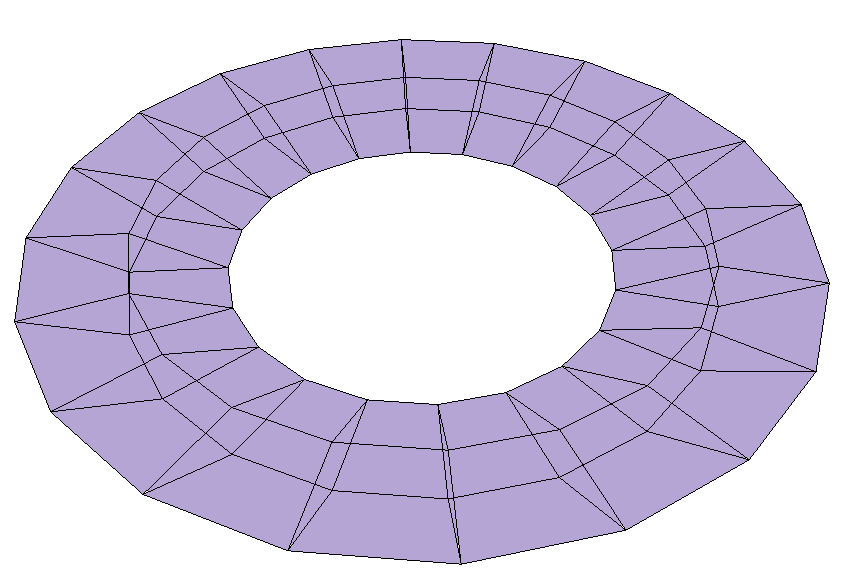 ObliczeniaKluczem do zrealizowania zadania było rozwiązanie zadania geometrycznego gdzie a=5, =30 a r_w=10.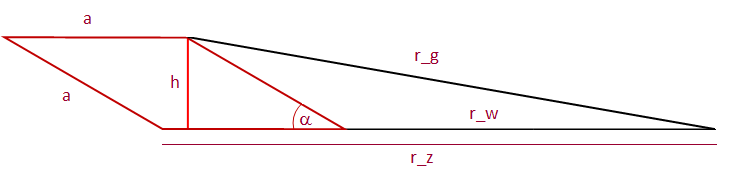 Po wykonanych przeze mnie obliczeń geometrycznych otrzymałem następujące wyniki:r_g = 14.546,          r_z = 15.000,          h = 2.500Powyższe dane zapisałem jako stałe na początku programu. W ten sposób nie występują one bezpośrednio w funkcjach, co ułatwia nam w przyszłości bardzo szybką możliwość dostosowania rombu do naszych  potrzeb.Etapy realizacji pierścieniaModelowanie obiektu w moim programie oparte jest na czterech pętlach for, których iteracja zależy od liczby podziałów jaką sobie życzy obserwator. Każda z tych pętli odpowiedzialna jest za stworzenie pojedynczej ściany a więc pętla:for(i=0;i*dAlpha<=360;i++){	glBegin(GL_QUADS); 	glVertex3f(r_w*cos(DEG2RAD(i*dAlpha)), 0, r_w*sin(DEG2RAD(i*dAlpha)));	glVertex3f(r_z*cos(DEG2RAD(i*dAlpha)), 0, r_z*sin(DEG2RAD(i*dAlpha)));	i++;	glVertex3f(r_z*cos(DEG2RAD(i*dAlpha)), 0, r_z*sin(DEG2RAD(i*dAlpha)));	glVertex3f(r_w*cos(DEG2RAD(i*dAlpha)), 0, r_w*sin(DEG2RAD(i*dAlpha)));	i--;	glEnd();}odpowiedzialna jest za utworzenie podstawy danego rombu. Warto w tym miejscu nadmienić zasadę oraz cel działania funkcji DEG2RAD. Wspomniana funkcja jak sama nazwa wskazuje odpowiedzialna jest za zamianę stopni na  radiany. W ten sposób bezproblemowe staje się, użycie funkcji trygonometrycznych w pętlach. Wizualizacje modelu po wykonaniu pierwszej pętli przedstawiam poniżej: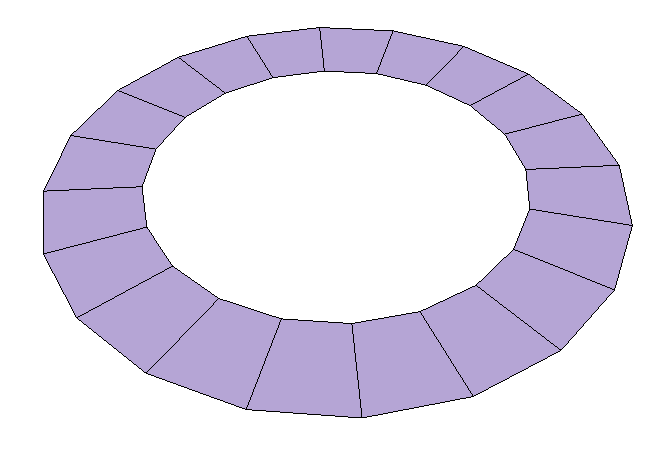 Drugi etap tworzenia naszego modelu polega na stworzeniu wewnętrznej ściany bocznej pierścienia.  Warto wspomnieć, że rysujemy pierścień za pomocą czworokątów, a jego ściany będą tylko imitowały kształty okręgu. Im więcej operator zażyczy sobie boków, tym uzyskiwany efekt będzie coraz lepszy. Druga pętla for wygląda następująco:for(i=0;i*dAlpha<=360;i++){glBegin(GL_QUADS); 	glVertex3f(r_w*cos(DEG2RAD(i*dAlpha)), 0, r_w*sin(DEG2RAD(i*dAlpha)));	glVertex3f(r_g*cos(DEG2RAD(i*dAlpha)), h, r_g*sin(DEG2RAD(i*dAlpha)));	i++;	glVertex3f(r_g*cos(DEG2RAD(i*dAlpha)), h, r_g*sin(DEG2RAD(i*dAlpha)));	glVertex3f(r_w*cos(DEG2RAD(i*dAlpha)), 0, r_w*sin(DEG2RAD(i*dAlpha)));	i--;	glEnd();}Jak widać w tej funkcji użyliśmy obliczoną przez nas wcześniej wartość r_g. Warto zauważyć, że dwa punkty w drugiej pętli for już wystąpiły przy tworzeniu podstawy. Wizualizacje już dwóch połączonych ze sobą ścian zamieszczam poniżej: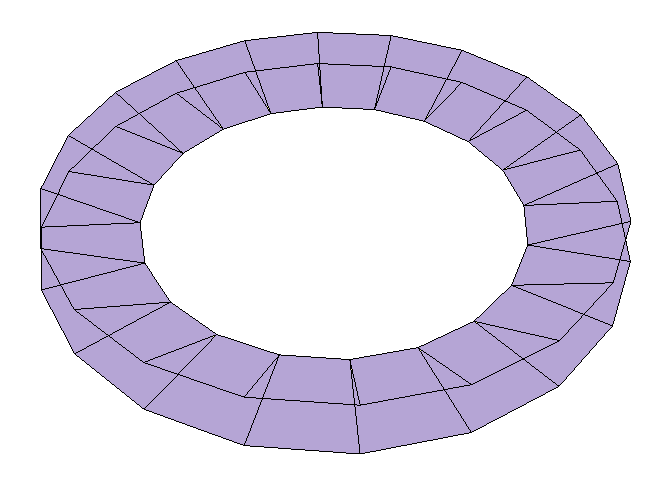 Trzecia pętla for będzie odpowiadała za drugą ścianę boczną, tym razem zewnętrzną. Jest ona bliźniaczo podobna do poprzedniej, gdyż jest przesunięta o długość ściany rombu a. Kod wygląda następująco:for(i=0;i*dAlpha<=360;i++){	glBegin(GL_QUADS); glVertex3f((r_w+a)*cos(DEG2RAD(i*dAlpha)), 0,(r_w+a)*sin(DEG2RAD(i*dAlpha)));glVertex3f((r_g+a)*cos(DEG2RAD(i*dAlpha)), h, (r_g+a)*sin(DEG2RAD(i*dAlpha)));i++;glVertex3f((r_g+a)*cos(DEG2RAD(i*dAlpha)), h, (r_g+a)*sin(DEG2RAD(i*dAlpha)));glVertex3f((r_w+a)*cos(DEG2RAD(i*dAlpha)), 0, (r_w+a)*sin(DEG2RAD(i*dAlpha)));	i--;	glEnd();}W tym wypadku także widzimy, że dwa z czterech wierzchołków zostały już użyte w podstawie. Efekt połączenia trzech ścian zamieszczam poniżej: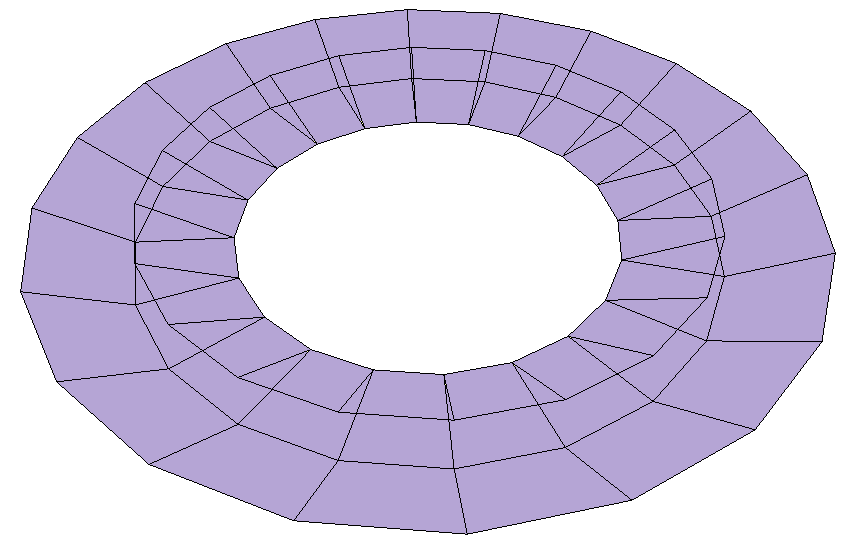 Ostatni etap polega na połączeniu wszystkich czterech wierzchołków, które nie wystąpiły dwukrotnie czyli są połączone tylko raz. W ten sposób za pomocą ostatniej pętli for tworzymy górną podstawę naszego rombu i całego pierścienia:for(i=0;i*dAlpha<=360;i++){	glBegin(GL_QUADS); 	glVertex3f(r_g*cos(DEG2RAD(i*dAlpha)), h, r_g*sin(DEG2RAD(i*dAlpha)));	glVertex3f((r_g+a)*cos(DEG2RAD(i*dAlpha)), h, (r_g+a)*sin(DEG2RAD(i*dAlpha)));	i++;	glVertex3f((r_g+a)*cos(DEG2RAD(i*dAlpha)), h, (r_g+a)*sin(DEG2RAD(i*dAlpha)));	glVertex3f(r_g*cos(DEG2RAD(i*dAlpha)), h, r_g*sin(DEG2RAD(i*dAlpha)));	i--;	glEnd();}Efekt wizualny jak widać poniżej jest zgodny z tym co zamierzaliśmy osiągnąć. Cel został zrealizowany:Obsługa modelu przez użytkownikaProgram zgodnie z zadaniem powinien mieć możliwość zmiany liczby podziałów, obrotu bryły w trzech kierunkach oraz oddalania i przybliżania. Zrealizowałem to przy pomocy funkcji ObsługaKlawiatury, która to pobiera wciśnięty klawisz, a następnie sprawdza czy została mu przypisana konkretna akcja.void ObslugaKlawiatury(unsigned char klawisz, int x, int y){if (klawisz == '+')if(n<=60) n++;if (klawisz == '-')if(n>3)n--;if (klawisz == 'r') odleglosc++;if (klawisz == 'f') odleglosc--;if (klawisz == 'e') os_Y--;if (klawisz == 'd') os_Y++;if (klawisz == 'w') os_X++;if (klawisz == 's') os_X--;if (klawisz == 'q') os_Z++;if (klawisz == 'a') os_Z--;if (klawisz == 27)      	exit(0);      }Każda z tych pętli wygląda podobnie. Jedynym wyjątkiem są dwa if-y, odpowiedzialne za ilość podziałów. Użyłem tam zagnieżdżonych pętli w celu zabezpieczanie się przed tym aby użytkownik przypadkiem nie chciał zmodyfikować ilość ścian bocznych poniżej trzech (byłby to bezsens – gdyż dopiero trzy ściany dają nam pierwszą figurę – trójkąt), a także aby nie obciążał zbytnio komputera zmuszając go do rysowania zbyt wielu prymitywów.WnioskiPostawione zadania z pkt. 1 zostały tutaj przeze mnie poprawnie zrealizowane. Uniknąłem tutaj błędu, który popełniłem podczas zajęć laboratoryjnych, a mianowicie górną podstawę zrealizowałem jako połączenie punktów wcześniej narysowanych, nie sugerując się już wyliczeniami matematycznymi. W ten sposób wszystkie ściany są ze sobą idealnie złączone. Warto zauważyć, że w OpenGL-u każdy model składa się z prostych prymitywów, które jednak przy większej ilości potrafią w bardzo dobry sposób imitować nawet bardzo skomplikowane figury. Ponadto ciekawym pomysłem na ożywienie modelu jest możliwość ingerencji w niego przez użytkownika.Temat:Modelowanie prostych obiektów przy pomocy prymitywów.